Ο κειμενογράφος μουΓράφω στο κειμενογράφο μου. Μπορείτε να ανοίξετε οποιοδήποτε πρόγραμμα έχετε εγκατεστημένο στον υπολογιστή σας (Microsoft Office Word, Libreoffice writer κ.α)Ενδεικτικά θέματα:Περιγράφω πως περνάω μέσα στο σπίτι αυτές τις ιδιαίτερες μέρεςΠάσχα και Κορονοϊός Περιγράφω την αγαπημένη μου ταινίαΟι φίλοι μουΗ πόλη μουΤο σχολείο μου Δεν ξεχνάω να βάζω τόνους!!! Το περιβάλλον μου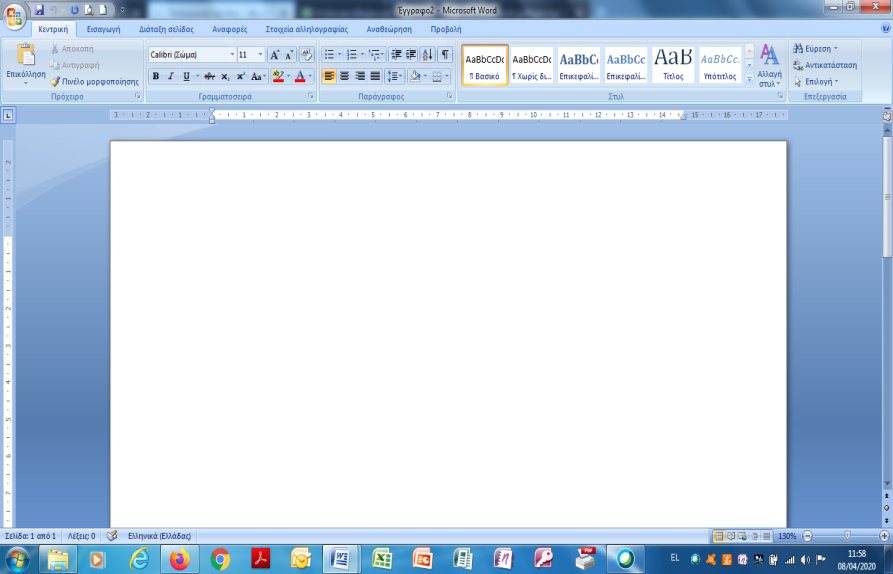 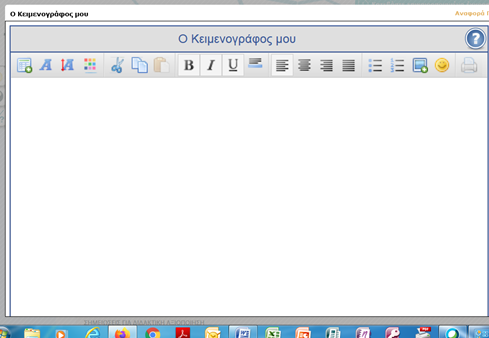 